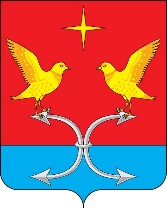 КОРСАКОВСКИЙ РАЙОННЫЙ СОВЕТ НАРОДНЫХ ДЕПУТАТОВ ОРЛОВСКОЙ ОБЛАСТИРЕШЕНИЕ          30 июня 2020  года		                                             № _191 – РСО замене дотации на выравнивание бюджетной обеспеченностидополнительным нормативом от налога на доходы физических лиц                   В соответствии со статьей 138 Бюджетного кодекса Российской   Федерации учитывая обращение Департамента финансов Орловской области от 18.06.2020 г. № 3-2/04-02-03/171 , Корсаковский районный Совет народных депутатов, решил:Согласовать возможность замены части дотации на выравнивание бюджетной обеспеченности Корсаковского района дополнительным нормативом отчисления в бюджет Корсаковского района от налога на доходы физических лиц на 2021 год и на плановый период 2022 и 2023 годов.Настоящий правовой акт обнародовать.  Председатель Совета                                                                              В. М. Савин